  План финансово-хозяйственной деятельности на 2019-2021 г. 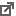   Муниципальное задание на 2019-2021 год от 21.05.2019 г.   Отчет об исполнении ПФХД за 2019 год. Субсидии на иные цели   Отчет об использовании имущества за 2018 г.   Отче об исполнении ПФХД за 2018 год. (Субсидии на  выполнение муниципального задания)   Отчет об исполнении ПФХД за 2018 год. Собственные доходы   Муниципальное задание на 2019-2021 год от 29.12.2018 г.   Положение о закупках товаров, работ, услуг   План закупок по 223 ФЗ   План -график товаров, работ, услуг для обеспечения федеральных нужд на 2018 год   Отчет об исполнении учреждением плана его финансово-хозяйственной  деятельности на  01.01.2018 года.   Отчет о результатах деятельности муниципального учреждения и об использовании  закрепленного за ним муниципального имущества.   План закупок на 2018 г.   План – график размещения заказов на поставку товаров, выполнение работ, оказание услуг для обеспечения государственных и муниципальных нужд на 2018  год   Муниципальное задание на 2018 год и плановый период 2019-2020 г. от 08.05.2018 г.   Муниципальное задание на 2018 год и плановый период 2019-2020 г. от 20.12.2017 г.   План финансово- хозяйственной деятельности  на 2018-2020 годы от 28.12.2017 г.   Муниципальное задание на 2017 и плановый период 2018-2019 г. от 08.11.2017 г.   Муниципальное задание на 2016 год и плановй период 2017 и 2018 год, от 27.12.2016г.   Муниципальное задание на 2016 год и на плановый период 2017 и 2018 годовПриказ ДОУ "О внесении изменений  в план – график" от 17.12.2015 № 02-15/13План- график размещения заказов на поставку товаров, выполнение работ, оказание услуг для обеспечения государственных и  муниципальных нужд на 2016 годОтчет о движении (поступлении и расходовании) денежных средств, полученных в качестве добровольных пожертвований за период с 01.01.2015 по 31.12.2015Отчет обисполнении плана финансово- хозяйственной деятельности за 2015 годМуниципальное задание муниципальных услуг в сфере образования на 2013-2017 годы (от 03.12.2015)План финансово-хозяйственной деятельности на 2015-2017 годыМуниципальное задание на оказание муниципальных услуг  в сфере образования на 2013-2017 годыФинансовый отчетИнформация о закупках и заказахПриказ "Об утверждении муниципального задания на оказание муниципальных услуг (выполнение работ) муниципальными образовательными учреждениямиМуниципальное задание на оказание муниципальных услуг в сфере образования на 2014 годПлан финансово-хозяйственной деятельности на 2014-2016 годыПлан финансово-хозяйственной деятельности на 2013 годМуниципальное задание на оказание муниципальных услуг в сфере образования на 2014 годОтчет  об исполнении ПФХД за 2013 год.